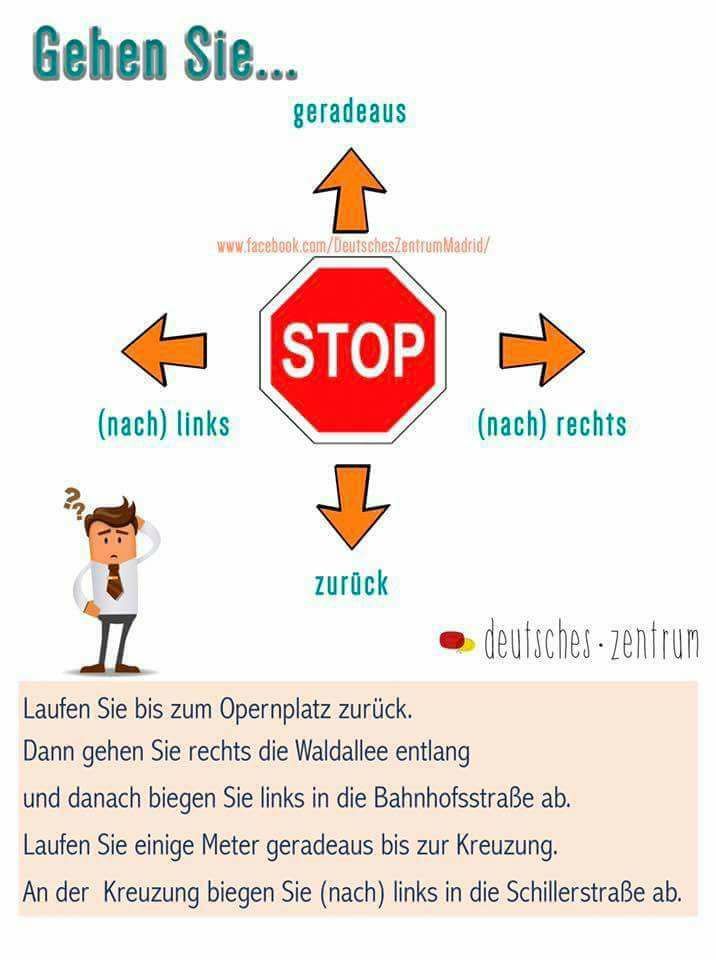 Teksti 03
siniset sanat ja ydinlauseet

Aihepiirit:
- asuminen: teemasanasto monisteelta
- tien neuvominen esim. ydinpaperilta

Rakenteet:
- modaaliverbien sekä mögen ja wissen-verbin taivutusPersoonataivutuksen muistamista helpottaa, kun tietää :yksikön _______________ ja ________________ persoona ovat identtiset. Niissä ei myöskään ole persootaivutusta.Monikon taivutus on aina modaaliverbeillä _______________________________Pääverbi siirtyy lauseen  ____________________________ ja se on ___________muodossa.Lisää annettu modaaliverbi ja tee tarvittavat muutoksetIch singe (können)________________________________________________________________ Er ruft mich an (müssen) ___________________________________________________________Kommt ihr mit? (möchte) ___________________________________________________________Ytimet:kahdelle henkilölleHyvä Karoline!Hyvä Erik!eilensinun äitisiminun –sinun- hänen-meidän-teidän-heidänhiukanOlemme naimisissa.Olen arkkitehti ammatiltaniJörg opiskelee.Me pidämme kotieläimistä.Meillä ei ole lapsiaKeittiössä saatte kokata.kotonaPaljon terveisiä!Entschuldigung, Asemaltaottaamaanalainensuuntaan vaihtaa kulkuneuvoanoin 700 metriäDie Josefstädterstraβea pitkinkatusittensen jälkeenkääntyäoikealla/oikeallevasemmalla/vasemmallesuoraan eteenpäindürfenmögensollenmöchtewissenosata/voidaolla pakkohaluta/aikoatietäädarfwillmagstkannweiβsolltmüssenmöchten